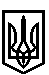 ТРОСТЯНЕЦЬКА СІЛЬСЬКА РАДАСТРИЙСЬКОГО РАЙОНУ  ЛЬВІВСЬКОЇ ОБЛАСТІР О З П О Р Я Д Ж Е Н Н ЯСІЛЬСЬКОГО ГОЛОВИ31 березня 2021 року                                               с. Тростянець		  	                     № 99-ОД Про скликання одинадцятої  сесії Тростянецької сільської ради восьмого  скликання	Відповідно до статті 46 Закону України «Про місцеве самоврядування в Україні» -1. Скликати одинадцяту сесію Тростянецької сільської ради восьмого скликання 20 березня 2021 року о 10.00 год. в приміщенні народного дому с.Тростянець. 2. На розгляд сесії винести такі питання:Про затвердження звіту про виконання сільського бюджету  Тростянецької сільської ради за І квартал 2021 року.Про внесення змін до показників бюджету Тростянецької сільської ради на 2021 рік.Про затвердження плану розвитку освіти Тростянецької сільської ради.Про затвердження Положення про конкурс на посаду керівника закладу загальної середньої освіти Тростянецької сільської ради Стрийського району Львівської областіПро затвердження Положення про проведення конкурсу на заміщення вакантних посад посадових осіб Тростянецької сільської ради Стрийського району Львівської області.Про внесення змін в рішення № 52 «Про затвердження кількісного та персонального складу виконавчого комітету Тростянецької сільської ради» від 24.11.2020 року.Про включення об'єктів нерухомого майна комунальної власності Тростянецької сільської територіальної громади в переліки об'єктів першого та другого типу для передачі в оренду.Про внесення доповнення до Методики розрахунку орендної плати та порядок розподілу орендної плати за оренду комунального майна.Про затвердження Положення про порядок переведення житлового приміщення (житлового будинку) у нежитлове під розміщення об'єктів невиробничої сфери  та нежитлового приміщення у житлове в Тростянецькій сільській раді Стрийського району Львівської області.Про затвердження  Програми стимулювання зайнятості та розвитку підприємництва Тростянецької  сільської ради на 2022-2025 роки.Про затвердження Програми «Безпечна громада на 2021 рік» Відділення поліції №2 Стрийського РУП ГУНП України у Львівській області.Про затвердження Комплексної програми соціальної підтримки окремих категорій громадян на 2021 рік.Про внесення змін до бюджетних програм Тростянецької сільської ради.Про врегулювання умов оплати за користування (оренду) майном комунальної власності Тростянецької сільської територіальної громади на період установленого карантину.Розгляд заяв і клопотань фізичних та юридичних осіб з земельних питань.3. На сесію запросити депутатів сільської ради, начальників відділів сільської ради, старост старостинських округів.Сільський голова 							          Михайло ЦИХУЛЯК